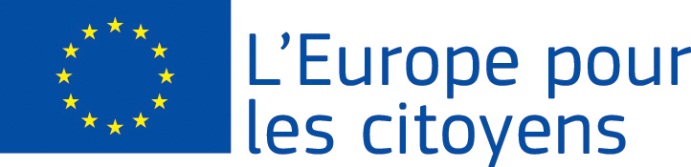 Projekt „W wymiarze pamięci i pojednania, w duchu wolności                                    i demokracji z wizją przyszłości obywateli Europy” został sfinansowany przez Unię Europejską w ramach programu „Europa dla obywateli”Dotyczy u 2.1 - Działanie Partnerstwo miastDotyczy u 2.1 - Działanie Partnerstwo miastUdział: projekt umożliwił spotkanie 105 obywateli, z których 8 pochodziło z miasta IIllingen (Niemcy), 35 z miasta Martfu (Hungary), 15 pochodziło z miasta Tautii Magheraus (Romania), 15 pochodziło z miasta Mikulov (Czech Republic), 32 pochodziło z miasta Detva (Słowacja). Ponadto udział w projekcie wzięli przedstawiciele miast partnerskich z Saint de Braye (Francja) 5 osób, z Baraniwki (Ukraina) 4 osoby oraz przedstawiciele Austriackiego Czarnego Krzyża.Miejsce/Daty: spotkanie odbyło się w Tuchowie (Polska) (miasto, kraj) w dniach od 19.09.2014 do 22.09.2014 Krótki opis:Dzień 19.09.2014 poświęcono na uporządkowanie logistyczne i organizacyjne pobytu w Tuchowie przedstawicieli miast partnerskich. Powitano uczestników spotkania, odbyło się spotkanie organizacyjne z kierownikami grup z miast partnerskich oraz tłumaczami. Uczestnicy spotkania zostali zapoznani z programem pobytu oraz zakwaterowani. Uczestnikom przekazano informacje dot. tematów i form spotkania, w tym metodologii realizacyjnej projektu. Uczestnicy wzięli udział w seminarium pt.” 100. rocznica wybuchu I wojny światowej”- Obywatelska refleksja                                  o pamięci historycznej Narodów Europy, które tematycznie wprowadziło do realizacji całości projektu oraz przyczyniło się do wskazania na ważność pamięci historycznej Europejczyków, refleksji w kontekście współczesności UE i pokoju.Dzień 20.09.2014 poświęcono na wizyty historyczne do nekropoli, organizację konferencji oraz koncert poświęcony pamięci historycznej. Uczestnicy spotkania wzięli udział w wizytach historycznych „szlakiem cmentarzy frontu wschodniego I wojny światowej. Zwiedzali cmentarze w Łowczówku, w Lichwinie oraz  w Tuchowie. Zapoznali się                   z nekropoliami I wojny światowej - frontu wschodniego jako skrzyżowań dróg narodów walczących o wolność                                   i niepodległość. Uczestniczyli w konferencji pt. „Usytuowanie dziedzictwa okresu I wojny światowej w kontekście europejskim w odniesieniu do przełomu wieków w Unii Europejskiej”.  Organizacja konferencji  miała znaczący wpływ  na  kreowanie aktywności  obywatelskiej oraz odpowiedzialności  za  kształt przyszłości Unii Europejskiej  na bazie  doświadczeń z  przeszłości, Europy XX wieku. Uczestnicy spotkania wzięli również udział w koncercie poświęconym pamięci historycznej pt. „Narodowych czas niepodległości  - Europa pokoju i wolności”. Był to koncert upamiętniający 100. rocznicę wybuchu I wojny światowej w odniesieniu do idei UE zwłaszcza w 10. rocznicę rozszerzenia UE. Wszystkie te wydarzenia miały znaczący wpływ na ugruntowanie świadomości obywatelskiej o wadze pamięci historycznej w odniesieniu do kształtowania bezpieczeństwa w przyszłości. Były głęboką refleksją o znaczeniu braterstwa, partnerstwa, zrozumienia, tolerancji, integracji  w kontekście pojednania.Udział: projekt umożliwił spotkanie 105 obywateli, z których 8 pochodziło z miasta IIllingen (Niemcy), 35 z miasta Martfu (Hungary), 15 pochodziło z miasta Tautii Magheraus (Romania), 15 pochodziło z miasta Mikulov (Czech Republic), 32 pochodziło z miasta Detva (Słowacja). Ponadto udział w projekcie wzięli przedstawiciele miast partnerskich z Saint de Braye (Francja) 5 osób, z Baraniwki (Ukraina) 4 osoby oraz przedstawiciele Austriackiego Czarnego Krzyża.Miejsce/Daty: spotkanie odbyło się w Tuchowie (Polska) (miasto, kraj) w dniach od 19.09.2014 do 22.09.2014 Krótki opis:Dzień 19.09.2014 poświęcono na uporządkowanie logistyczne i organizacyjne pobytu w Tuchowie przedstawicieli miast partnerskich. Powitano uczestników spotkania, odbyło się spotkanie organizacyjne z kierownikami grup z miast partnerskich oraz tłumaczami. Uczestnicy spotkania zostali zapoznani z programem pobytu oraz zakwaterowani. Uczestnikom przekazano informacje dot. tematów i form spotkania, w tym metodologii realizacyjnej projektu. Uczestnicy wzięli udział w seminarium pt.” 100. rocznica wybuchu I wojny światowej”- Obywatelska refleksja                                  o pamięci historycznej Narodów Europy, które tematycznie wprowadziło do realizacji całości projektu oraz przyczyniło się do wskazania na ważność pamięci historycznej Europejczyków, refleksji w kontekście współczesności UE i pokoju.Dzień 20.09.2014 poświęcono na wizyty historyczne do nekropoli, organizację konferencji oraz koncert poświęcony pamięci historycznej. Uczestnicy spotkania wzięli udział w wizytach historycznych „szlakiem cmentarzy frontu wschodniego I wojny światowej. Zwiedzali cmentarze w Łowczówku, w Lichwinie oraz  w Tuchowie. Zapoznali się                   z nekropoliami I wojny światowej - frontu wschodniego jako skrzyżowań dróg narodów walczących o wolność                                   i niepodległość. Uczestniczyli w konferencji pt. „Usytuowanie dziedzictwa okresu I wojny światowej w kontekście europejskim w odniesieniu do przełomu wieków w Unii Europejskiej”.  Organizacja konferencji  miała znaczący wpływ  na  kreowanie aktywności  obywatelskiej oraz odpowiedzialności  za  kształt przyszłości Unii Europejskiej  na bazie  doświadczeń z  przeszłości, Europy XX wieku. Uczestnicy spotkania wzięli również udział w koncercie poświęconym pamięci historycznej pt. „Narodowych czas niepodległości  - Europa pokoju i wolności”. Był to koncert upamiętniający 100. rocznicę wybuchu I wojny światowej w odniesieniu do idei UE zwłaszcza w 10. rocznicę rozszerzenia UE. Wszystkie te wydarzenia miały znaczący wpływ na ugruntowanie świadomości obywatelskiej o wadze pamięci historycznej w odniesieniu do kształtowania bezpieczeństwa w przyszłości. Były głęboką refleksją o znaczeniu braterstwa, partnerstwa, zrozumienia, tolerancji, integracji  w kontekście pojednania.Dzień 21.09.2014 poświęcono na uroczystość upamiętniającą ofiary frontu wschodniego, apel, koncert, wystawę historyczną i debatę obywatelską. Uczestnicy spotkania wzięli udział w uroczystości upamiętniającej ofiary frontu wschodniego I wojny światowej na cmentarzu w Łowczówku i Lichwinie, wspólnych mogiłach narodów. Wspólnie uczestniczyli w uroczystościach związanych z refleksją i pamięcią o przeszłości europejskiej w kontekście Europy 2014 i jej przyszłości oraz roli obywatela w kształtowaniu wartości Unii Europejskiej jako drogi do rozwoju wspólnoty europejskiej w aspekcie poszanowania wartości narodowych. Stanęli do Apelu Obywateli Unii Europejskiej                                            o pokojowym współistnieniu w duchu tolerancji, partnerstwa i pojednania. W Tuchowie wzięli udział w koncercie pn. „A mury runą” zorganizowanym z okazji 15-lecia upadku muru berlińskiego oraz 10-lecia rozszerzenia UE oraz obejrzeli wystawę historyczną w Muzeum Miejskim w Tuchowie pn. „Nekropolie na froncie wschodnim                                 z I wojny światowej”, „Wspólne mogiły narodów”. Uczestniczyli także w promocji książki dra Andrzeja Mężyka                             pt. „Tuchów i okolica w ogniu wojny światowej 1914-1915”. Na zakończenie wzięli udział w Debacie Obywatelskiej o roli pamięci historycznej kultywującej wartości wolnościowe, demokratyczne, a równocześnie wpływające na kreowanie nowych modeli partnerstwa europejskiego i budowanie bezpieczeństwa społecznego, kulturowego                                     i gospodarczego, partnerstwa  europejskiego i pokoju. Dzień 22.09.2014 poświęcono na seminarium, spotkanie podsumowujące, wykwaterowanie oraz pożegnanie uczestników spotkania – przedstawicieli miast partnerskich. Uczestnicy spotkania wzięli udział w seminarium metodycznym nt. przyczyn, skutków i punktów odniesienia systemów politycznych do codzienności w życiu mieszkańców wsi i miast, krajów europejskich.Podczas spotkania podsumowującego przyjęto wnioski oraz raport z realizacji przeprowadzonego projektu.Zorganizowane spotkanie trwające od 19 do 22.09.2014 było czynnym udziałem obywateli Europy w przygotowaniu realizacji projektu. W każdym dniu i w każdym z wydarzeń oraz realizacji nowych kierunków na przyszłość wypracowanych podczas realizacji. Zaangażowanie uczestników projektu w czynną realizację odnosiło się do zaplanowanych wydarzeń i celów. Wszyscy uczestniczyli w aktywnym planie realizacyjnym dla poszczególnych dni spotkania.W ramach spotkania zorganizowano uroczystości i wizyty historyczne do nekropolii oraz apel narodów, co przyczyniło się do wzmocnienia pamięci historycznej Europejczyków z perspektywy obywatelskiej refleksji oraz integracja społeczności w duchu zrozumienia tolerancji i pojednania europejskiego.Zorganizowane koncerty przyczyniły się do utrwalania dialogu międzykulturowego międzypokoleniowego. Zostały pokazane wartości artystyczne w kontekście historyczności Europy z odniesieniem do dorobku obywatelskiego, społecznego, wolnościowego, demokratycznego i kulturowego miast UE. Spotkanie przedstawicieli miast partnerskich – Europejczyków - przyczyniło się do zaktywizowania uczestnictwa Europejczyków w ich wzajemnym zrozumieniu i umiejętnym rozwiązywaniu problemów poprzez działania twórcze.  Zorganizowana wystawa historyczna pokazała i przyczyniła się do szerzenia idei o wadze i wartości pojednania,                          a zatem zaangażowania  mieszkańców  w  proces budowania bezpieczeństwa wspólnoty europejskiej i pokojowej Europy przyszłości . Zorganizowanie debaty obywatelskiej wpłynęło na promocję obywatelstwa europejskiego, wartości demokratycznego uczestnictwa w życiu Europejczyków oraz społeczne i międzykulturowe zaangażowanie obywateli na rzecz wspierania bezpieczeństwa i pokoju. Przeprowadzony dialog międzypokoleniowy podkreślił                               i wyznaczył rolę młodych pokoleń w kształtowaniu wspólnoty europejskiej. Dzień 21.09.2014 poświęcono na uroczystość upamiętniającą ofiary frontu wschodniego, apel, koncert, wystawę historyczną i debatę obywatelską. Uczestnicy spotkania wzięli udział w uroczystości upamiętniającej ofiary frontu wschodniego I wojny światowej na cmentarzu w Łowczówku i Lichwinie, wspólnych mogiłach narodów. Wspólnie uczestniczyli w uroczystościach związanych z refleksją i pamięcią o przeszłości europejskiej w kontekście Europy 2014 i jej przyszłości oraz roli obywatela w kształtowaniu wartości Unii Europejskiej jako drogi do rozwoju wspólnoty europejskiej w aspekcie poszanowania wartości narodowych. Stanęli do Apelu Obywateli Unii Europejskiej                                            o pokojowym współistnieniu w duchu tolerancji, partnerstwa i pojednania. W Tuchowie wzięli udział w koncercie pn. „A mury runą” zorganizowanym z okazji 15-lecia upadku muru berlińskiego oraz 10-lecia rozszerzenia UE oraz obejrzeli wystawę historyczną w Muzeum Miejskim w Tuchowie pn. „Nekropolie na froncie wschodnim                                 z I wojny światowej”, „Wspólne mogiły narodów”. Uczestniczyli także w promocji książki dra Andrzeja Mężyka                             pt. „Tuchów i okolica w ogniu wojny światowej 1914-1915”. Na zakończenie wzięli udział w Debacie Obywatelskiej o roli pamięci historycznej kultywującej wartości wolnościowe, demokratyczne, a równocześnie wpływające na kreowanie nowych modeli partnerstwa europejskiego i budowanie bezpieczeństwa społecznego, kulturowego                                     i gospodarczego, partnerstwa  europejskiego i pokoju. Dzień 22.09.2014 poświęcono na seminarium, spotkanie podsumowujące, wykwaterowanie oraz pożegnanie uczestników spotkania – przedstawicieli miast partnerskich. Uczestnicy spotkania wzięli udział w seminarium metodycznym nt. przyczyn, skutków i punktów odniesienia systemów politycznych do codzienności w życiu mieszkańców wsi i miast, krajów europejskich.Podczas spotkania podsumowującego przyjęto wnioski oraz raport z realizacji przeprowadzonego projektu.Zorganizowane spotkanie trwające od 19 do 22.09.2014 było czynnym udziałem obywateli Europy w przygotowaniu realizacji projektu. W każdym dniu i w każdym z wydarzeń oraz realizacji nowych kierunków na przyszłość wypracowanych podczas realizacji. Zaangażowanie uczestników projektu w czynną realizację odnosiło się do zaplanowanych wydarzeń i celów. Wszyscy uczestniczyli w aktywnym planie realizacyjnym dla poszczególnych dni spotkania.W ramach spotkania zorganizowano uroczystości i wizyty historyczne do nekropolii oraz apel narodów, co przyczyniło się do wzmocnienia pamięci historycznej Europejczyków z perspektywy obywatelskiej refleksji oraz integracja społeczności w duchu zrozumienia tolerancji i pojednania europejskiego.Zorganizowane koncerty przyczyniły się do utrwalania dialogu międzykulturowego międzypokoleniowego. Zostały pokazane wartości artystyczne w kontekście historyczności Europy z odniesieniem do dorobku obywatelskiego, społecznego, wolnościowego, demokratycznego i kulturowego miast UE. Spotkanie przedstawicieli miast partnerskich – Europejczyków - przyczyniło się do zaktywizowania uczestnictwa Europejczyków w ich wzajemnym zrozumieniu i umiejętnym rozwiązywaniu problemów poprzez działania twórcze.  Zorganizowana wystawa historyczna pokazała i przyczyniła się do szerzenia idei o wadze i wartości pojednania,                          a zatem zaangażowania  mieszkańców  w  proces budowania bezpieczeństwa wspólnoty europejskiej i pokojowej Europy przyszłości . Zorganizowanie debaty obywatelskiej wpłynęło na promocję obywatelstwa europejskiego, wartości demokratycznego uczestnictwa w życiu Europejczyków oraz społeczne i międzykulturowe zaangażowanie obywateli na rzecz wspierania bezpieczeństwa i pokoju. Przeprowadzony dialog międzypokoleniowy podkreślił                               i wyznaczył rolę młodych pokoleń w kształtowaniu wspólnoty europejskiej. 